ЕПИДЕМИОЛОГИЧНА ОБСТАНОВКА ЗА ОБЛАСТ ДОБРИЧ През периода са регистрирани общо 161 случая на заразни заболявания, от които: Грип и остри респираторни заболявания (ОРЗ) - 126 случая.Общата заболяемост от грип и ОРЗ за областта е 174,27 %оо на 10000 души.     Регистрирани остри респираторни заболявания (ОРЗ) по възрастови групи през периода: 30 регистрирани случая на заболели от COVID-19. Заболяемост за областта за 14 дни на 100000 жители към 15.01.2024г. – 37,06 %оо при 36,29 %оо за РБългария.4 случая на въздушно-капкова инфекция – скарлатина и туберкулоза;1 случай на паразитологична инфекция – ехинококоза.На територията на област Добрич през отчетния период няма регистрирани хранителни взривове.ДИРЕКЦИЯ „НАДЗОР НА ЗАРАЗНИТЕ БОЛЕСТИ”Направени са 20 проверки на лечебни заведения за извънболнична медицинска помощ.Извършени епидемиологични проучвания на регистрирани заразни болести - 35 бр.Лабораторен контрол на противоепидемичния режим в лечебни заведения за болнична и извънболнична медицинска помощ – 193 бр. проби: 50 бр. паразитологични и 143 бр. бързи антигенни теста.През консултативния кабинет по СПИН /КАБКИС/ няма преминали лица. ДИРЕКЦИЯ „МЕДИЦИНСКИ ДЕЙНОСТИ”Извършени са общо 36 проверки, от които 12 бр. на лечебни заведения за болнична помощ, 1 по Медико диагностична дейност на лечебни заведения за извънболнична помощ и 21 бр. на аптеки. Няма установени нарушения. Издадени заповеди за промяна на състава на ЛКК- 1 бр.За периода в РКМЕ са приети и обработени 120 медицински досиета, извършени са 89 справки, изготвени са 128 преписки и 147 бр. МЕД за протокола за ТП на НОИ.ДИРЕКЦИЯ „ОБЩЕСТВЕНО ЗДРАВЕ”Предварителен здравен контрол: 1 експертен съвет при РЗИ-Добрич. Разгледани са 4 проектни документации, издадени са 4 здравни заключения. Извършени са 3 проверки на обекти с обществено предназначение (ООП) в процедура по регистрация, регистрирани са 3 обекта с обществено предназначение.През периода са извършени общо 2 основни проверки по текущия здравен контрол. Реализираните насочени проверки са общо 24: 10 от тях са извършени във връзка с контрола по тютюнопушенето и продажбата на алкохол; 4 – по спазване забраната за продажба и употреба на диазотен оксид (райски газ); 1 – контрол върху ДДД-мероприятията; 3 проверки във връзка с постъпили сигнали; 2 – по изпълнения на предписания и заповеди; проверени са 4 лични здравни документации относно спазване изискванията на Наредба № 15/27.06.2006 г. за здравните изисквания към лицата, работещи в тях. Лабораторен контрол:Питейни води: физико-химичен и микробиологичен контрол – 9 бр. проби, от тях 1 проба не съответства по микробиологичен показател Колиформи.Минерални води: не са пробонабирани.Води за къпане: не са пробонабирани.Козметични продукти: не са пробонабирани.Биоциди и дезинфекционни разтвори: не са пробонабирани.Физични фактори на средата: не са измервани.По отношение на констатираните отклонения от здравните норми са предприети следните административно-наказателни мерки:- издадени са 2 предписания за провеждане на задължителни хигиенни мерки и 1 – за спиране на дейност;- издадена е 1 заповед като мярка за административна принуда – за потвърждаване на предписание за спиране на дейност.Дейности по профилактика на болестите и промоция на здравето (ПБПЗ):Проведена е 1 лекция с обхванати 24 лица в учебно заведение на територията на гр. Добрич по Националната програма за превенция и контрол на ХИВ и СПИ 2021-2025 г. Във връзка с дейности за подобряване на сексуалното и репродуктивното здраве е проведена 1 лекция с 24 лица, предоставени са 10 бр. здравно-образователни материали и 30 бр. презервативи.Във връзка с дейности за превенция на самоубийствата и др. рискове на психична основа са проведени 2 обучения с 57 лица, предоставени са 57 бр. здравно-образователни материали.Във връзка с дейности по профилактика на наркоманиите за проведени 2 лекции с 57 лица.Оказани 5 методични дейности на 10 лица (медицински специалисти, педагози).СЕДМИЧЕН ОТЧЕТ ПО СПАЗВАНЕ ЗАБРАНАТА ЗА ТЮТЮНОПУШЕНЕЗа периода 05.01- 11.01.2024 г. по чл. 56 от Закона за здравето са извършени 8 проверки в 8 обекта (2 обекта за хранене и развлечения, 6 други закрити обществени места по смисъла на § 1а от допълнителните разпоредби на Закона за здравето, 3 открити обществени места). Не са констатирани нарушения на въведените забрани и ограничения за тютюнопушене в закритите и някои открити обществени места. Няма издадени предписания и актове.Д-Р НИКОЛИНКА МИНЧЕВАЗа Директор на Регионална здравна инспекция-Добрич, съгласно Зап. № РД-01-11/11.01.2024 г. на Директора на РЗИ-Добрич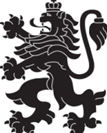 РЕПУБЛИКА БЪЛГАРИЯМинистерство на здравеопазванетоРегионална здравна инспекция-ДобричСЕДМИЧЕН ОПЕРАТИВЕН БЮЛЕТИН НА РЗИ-ДОБРИЧза периода –05.01- 11.01.2024 г. (2-ра седмица)  0-4 г.5-14 г.15-29 г.30-64 г+65 г.общоЗаболяемост %оо223726365126174,27 %оо